CURRICULUM VITAEMR. IBRAHIM 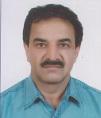 E_mail:-ibrahim_386547@2freemail.comJob Title: - SalesmanCareer Objective:To work in a dynamic organization where I can utilize my knowledge, experience & effectiveness as well as I can learn and serve maximum possible for the corporate interest.Work Experience:Organization: Teaching Business Administration in school, India 2 years. 2005 to 2007.Dubai jala biat trading est. Riyadh (KSA) 5 years 2007 to 2012.Dublin trading est. Riyadh (KSA) 5 years 2012 to 2017.Educational Qualification:Secondary Certificate from Board of Rajasthan, Ajmer.Sr Secondary Passed – BSER Ajmer, RajasthanB. Com – University Of Rajasthan , JaipurB Ed – University Of Rajasthan, JaipurSpoken Language – English, Arabic, HindiDiploma:Marketing salesmanTeaching degree in edu.All the above personal information are true to the best of knowledge and belief if found to be guilty. I will be responsible for that , I will do my best under your encouraging guidance.Date:Place:Personal Information:: Khaju KhanFather Name: Khaju KhanNationality: IndianDate of Birth: 01/01/1967Marital Status: MarriedSex: MaleDeclaration: